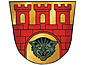 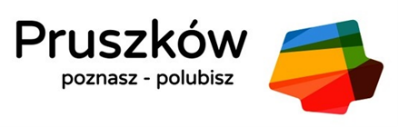 Prezydent Miasta Pruszkowaogłasza nabór kandydatów na wolne stanowisko urzędniczew Urzędzie Miasta Pruszkowaul. J.I. Kraszewskiego 14/16  05-800 PruszkówInspektorw Wydziale Edukacjipełny etattermin składania ofert do 27 marca 2024 r. do godz. 16:00Wymagania  niezbędne:obywatelstwo polskie,pełna zdolność do czynności prawnych oraz korzystanie z pełni praw publicznych,niekaralność za umyślne przestępstwo ścigane z oskarżenia publicznego lub umyślne przestępstwo skarbowe,nieposzlakowana opinia,wykształcenie średnie lub wyższe:- w przypadku wykształcenia wyższego, minimum 3 lata stażu pracy,- w przypadku wykształcenia średniego, minimum 5 lat stażu pracy,Wymagania dodatkowe:  doświadczenie w administracji publicznej związane z obszarem edukacji, znajomość obsługi urządzeń biurowych,znajomość pakietu Microsoft Office – Word, Excel,znajomość przepisów: ustawa o samorządzie gminnym, ustawa prawo oświatowe, ustawa                      o systemie oświaty, ustawa o finansowaniu zadań oświatowych, Karta Nauczyciela, Kodeks Pracy  oraz przepisów wykonawczych do tych ustaw.Zakres wykonywanych zadań na stanowisku:naliczanie dotacji dla niepublicznych palcówek oświatowych,współpraca z Wydziałem Finansów i Budżetu oraz Centrum Usług Wspólnych,przygotowywanie wniosków w sprawie zmian w budżecie Wydziału Edukacji,księgowanie dokumentów finansowych w systemie elektronicznym,prowadzenie obowiązkowej sprawozdawczości Systemu Informacji Oświatowej (SIO),opisywanie dokumentów finansowych i wprowadzanie ich do systemu elektronicznego,prowadzenie spraw związanych z korespondencją wydziału, w tym EZD,przygotowywanie projektów uchwał i zarządzeń wynikających z obszaru działania,przygotowywanie projektów odpowiedzi na wskazaną korespondencję,śledzenie na bieżąco przepisów oświatowych i przekazywanie niezbędnych informacji    placówkom podległym Wydziałowi Edukacji,Wykonywanie innych poleceń przełożonego związanych z działalnością Wydziału,Pomoc placówkom podległym Wydziałowi Edukacji w rozwiązywaniu problemów    merytorycznych i prawnych,Pomoc przy przygotowywaniu i przekazywaniu akt do archiwum zakładowego.Informacja o warunkach pracy na danym stanowisku:Praca w budynku Urzędu i poza nim. Stanowisko pracy związane z pracą przy komputerze,                                          z dokumentami, przemieszczaniem się wewnątrz budynku i w terenie. Prowadzenie rozmów telefonicznych oraz bezpośredni kontakt z interesantami i placówkami oświatowymi. Wskaźnik zatrudnienia osób niepełnosprawnych, w rozumieniu przepisów o  rehabilitacji zawodowej i społecznej                               oraz zatrudnianiu osób niepełnosprawnych, w miesiącu poprzedzającym datę upublicznienia ogłoszenia o naborze w Urzędzie Miasta Pruszkowa był niższy niż  6%. Wymagane dokumenty i oświadczenia: kwestionariusz osobowy dla osoby ubiegającej się o zatrudnienie - podpisany własnoręcznie,list motywacyjny – podpisany własnoręcznie,kopie świadectw pracy lub innych dokumentów potwierdzających wymagany staż pracy,
w przypadku pozostawania w zatrudnieniu zaświadczenie o zatrudnieniu,kopia dokumentu potwierdzającego wykształcenie,oświadczenie o pełnej zdolności do czynności prawnych i korzystaniu z pełni praw publicznych – podpisane własnoręcznie,oświadczenie, że kandydat nie był skazany prawomocnym wyrokiem sądu za umyślne przestępstwo ścigane z oskarżenia publicznego lub umyślne przestępstwo skarbowe –podpisane własnoręcznie,   oświadczenie o posiadaniu obywatelstwa polskiego – podpisane własnoręcznie,Kopia dokumentu potwierdzającego niepełnosprawność w przypadku kandydata, który zamierza skorzystać z uprawnienia, o którym mowa w art. 13a ust. 2 ustawy 
z dnia  21 listopada 2008 r. o pracownikach samorządowych.Druk kwestionariusza oraz informacja o przetwarzaniu danych przez Urząd Miasta Pruszkowa 
w procesie rekrutacji są do pobrania na stronie www.bip.um.pruszkow.pl Wymagane dokumenty należy składać w zamkniętej kopercie, osobiście w Kancelarii Urzędu Miasta Pruszkowa lub przesłać za pośrednictwem poczty na adres:Urząd Miasta Pruszkowaul. J.I. Kraszewskiego 14/1605-800 Pruszkówz dopiskiem na kopercie: dotyczy naboru na stanowisko Inspektor w Wydziale Edukacji w terminie                 do dnia 27 marca 2024 r. do godz. 16:00.O zachowaniu terminu składania dokumentów rekrutacyjnych decyduje data wpływu do Kancelarii Urzędu Miasta Pruszkowa.Wybrany kandydat przed zawarciem umowy o pracę, zobowiązany jest przedłożyć do wglądu oryginały świadectw pracy, zaświadczeń i innych złożonych dokumentów.